COLEGIO DE BACHILLERES DEL ESTADO DE BAJA CALIFORNIA SUR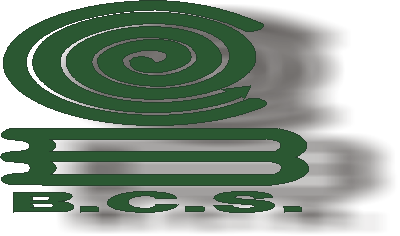 DIRECCIÓN DE PLANTEL Y/O COORDINACIÓN DE UNIDADAÑO SABÁTICOFR-DFD-02-03CONTANCIA DE NO ACREEDOR  A MEDIDAS DISCIPLINARIAS La Paz, Baja California Sur, a ___ de ___________ del  2023.A QUIEN CORRESPONDA.P R E S E N T E.El  que suscribe, cuya firma aparece al calce,HACE CONSTARQue considerando lo estipulado en la Cláusula 95 del Capítulo XV “De las medidas disciplinarias” del Contrato Colectivo vigente del Colegio de Bachilleres del Estado de Baja California Sur, y según documentos que obran en poder de nuestros archivos, NO EXISTE ninguna Amonestación verbal, Amonestación por escrito, Suspensión de sueldos y funciones de uno a tres días o de cuatro a seis días, durante el periodo del 1° de enero de 2022 a la fecha, del profesor: JUAN PÉREZ SÁNCHEZSe extiende la presente a petición del interesado, con motivo de su participación en el programa de Año Sabático 2023, a los ______ días del mes _____________ del año 2023.A T E N T A M E N T E “ESTUDIO NUESTRA FUERZA; SUPERACIÓN, LA META”EL TITULAR DE CENTRO DE TRABAJO